Dog Kennels AucklandExploring the World of Dog Kennels in Auckland: Providing Comfort and Care for Your Furry Friend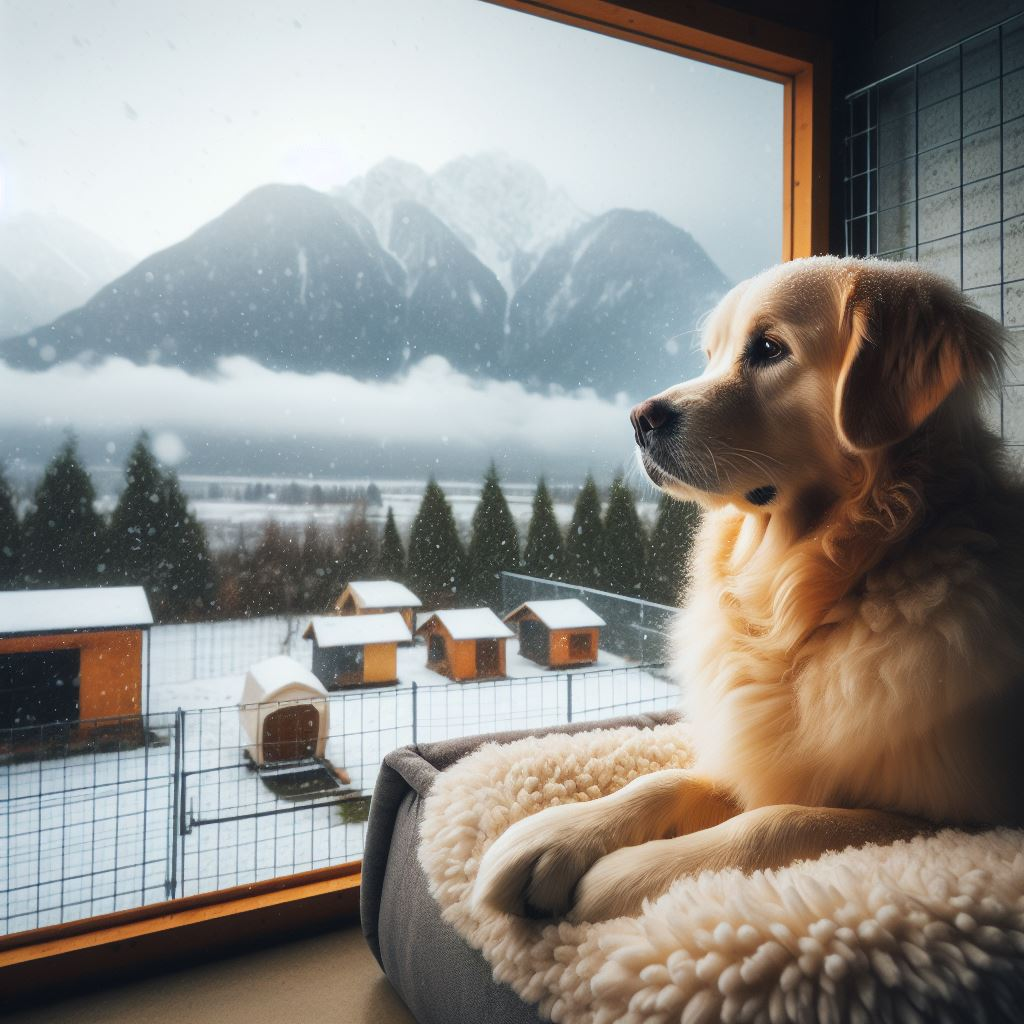 Are you a proud pet owner living in Auckland? Do you often find yourself in need of a safe and comfortable place for your furry friend when you're away? Look no further than the world of dog kennels in Auckland. In this blog post, we'll delve into what dog kennels are, their benefits, and who might need them.What Are Dog Kennels?Dog kennels are specialised facilities designed to provide temporary accommodation for dogs when their owners are unable to care for them. These establishments vary in size and amenities, ranging from basic boarding facilities to luxurious resorts equipped with grooming services, play areas, and even swimming pools.Benefits of Dog Kennels:Safety and Security: One of the primary benefits of dog kennels is the assurance of safety and security they provide for your pet. With trained staff and secure premises, you can have peace of mind knowing that your furry friend is in good hands while you're away.Professional Care: Many dog kennels employ experienced staff who are well-versed in handling various breeds and temperaments. They can administer medication, adhere to dietary requirements, and provide necessary attention and exercise tailored to your dog's needs.Socialisation Opportunities: Dogs are social creatures, and interaction with other dogs can be highly beneficial for their well-being. Dog kennels often offer supervised play sessions where your pet can socialise and burn off excess energy in a safe environment.Routine Maintenance: Maintaining a routine is crucial for dogs, and reputable kennels strive to emulate their usual schedules as closely as possible. From feeding times to exercise routines, your pet's daily regimen will be upheld, minimising stress and anxiety.Convenience for Pet Owners: Whether you're travelling for work or going on vacation, having a reliable place to board your dog can alleviate the logistical challenges of finding a pet sitter or imposing on friends and family. Dog kennels offer a convenient solution for busy pet owners who need temporary care for their beloved companions.Who Needs Dog Kennels?Working Professionals: Long hours at the office can leave pet owners worried about their dogs being home alone for extended periods. Dog kennels provide a safe haven where pets can stay during the day, receiving care and attention until their owners return.Frequent Travellers: Whether it's for business or leisure, frequent travellers often require accommodations for their pets while they're away. Dog kennels offer a reliable option for ensuring their pets are well-cared for in their absence.Pet Owners with Busy Schedules: Juggling work, family, and social commitments can leave little time for pet care. Dog kennels provide a flexible solution, allowing owners to fulfil their responsibilities while ensuring their pets receive the care and attention they deserve.ConclusionDog kennels play a vital role in providing comfort, care, and peace of mind for both pets and their owners in Auckland. K9 Heaven stands as a beacon of comfort, care, and peace of mind for both pets and their owners in Auckland. Whether you're seeking temporary boarding or a place for your dog to socialise and play, K9 Heaven offers a range of tailored benefits to meet your furry friend's needs. So, the next time you're planning a trip or require assistance with pet care, entrust your beloved companion to the experienced hands of K9 Heaven. Your dog will undoubtedly thank you for it!